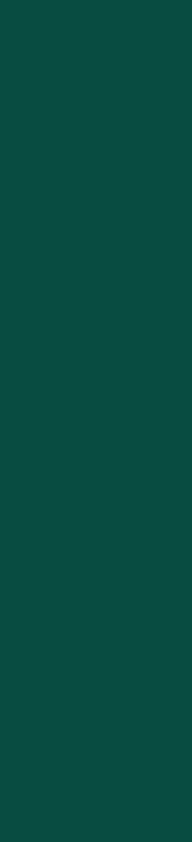 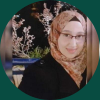 Yamama Abu Muhsen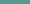 Biomedical Sciences studentDetailsJatt village, 3009100, Israel052-5933352yamama.abumuhsen@mail.huji.ac.ilDate of birth20/04/1998SkillsDecision MakingAbility to MultitaskCommunicationEffective Time ManagementAbility to Work in a TeamAbility to Work Under PressureFast LearnerLanguagesProfileI am a student that has a passion for science and cancer research particularly to understand more the biology in our body for inventing treatments that could save a lot of people. Now in my master's degree, I work on defining regulatory miRNAs function in liver cancer.Employment History2016-2019: * Work at the supermarket in different departments: usher, delicatessen, online, cashier, independent cash registers, and almost at the main cash register.* Receiving honors twice.2018-2020:Experience from the labs of Hadassah college. The courses of the laboratories taken are Organic Chemistry, General Chemistry, Microbiology, Biochemistry, Biology and Biotechnology of Plants, Molecular Biology, Cell Biology, Advanced Methods in Molecular Biology, Immunology, and Virology.2019-2020:Integration in the genetic therapy institute in Ein Kerem of Prof. Galun Eithan to carry out a final project as part of the conditions for completing a bachelor's degree.2021:Work on a project called "Defining the regulatory roles of miRNAs in liver cancer by scanning the genome where the miRNAs were knocked out using CRISPR".Education2013-2016:* Learning in the field of outstanding students (electronics, computers, and physics).* Graduation with a very high matriculation average.2017-2020: * Academic education for a bachelor's degree in the Department of Biotechnology in Hadassah Academic College Jerusalem.* Graduation from Hadassah College with a high average.2021:I started a master's degree in the department of cell biology, immunology, and cancer research at the Hebrew University of Jerusalem.